28.01.2021  № 124О внесении изменения в Перечень муниципальных служащих и сотрудников муниципальных учреждений, уполномоченных на фиксацию события административного правонарушения, предусмотренного статьей 20.6.1 Кодекса Российской Федерации об административных правонарушениях, на территории муниципального образования города Чебоксары, утвержденный постановлением администрации города Чебоксары от 11.09.2020 № 1675  В соответствии с Кодексом Российской Федерации об административных правонарушениях, Федеральным законом от 06.10.2003 № 131-ФЗ «Об общих принципах организации местного самоуправления в Российской Федерации», во исполнение Указа Главы Чувашской Республики от 20.06.2020 № 166 «О мерах, направленных на обеспечение санитарно-эпидемиологического благополучия населения на территории Чувашской Республики», в целях усиления работы по фиксации событий административного правонарушения, предусмотренного статьей 20.6.1 Кодекса Российской Федерации об административных правонарушениях, на территории муниципального образования города Чебоксары администрация города Чебоксары п о с т а н о в л я е т:Внести в Перечень муниципальных служащих и сотрудников муниципальных учреждений, уполномоченных на фиксацию события административного правонарушения, предусмотренного статьей 20.6.1 Кодекса Российской Федерации об административных правонарушениях, на территории муниципального образования города Чебоксары, утвержденный постановлением администрации города Чебоксары от 11.09.2020 № 1675 (далее – Перечень), изменение, дополнив Перечень строками следующего содержания:Управлению информации, общественных связей и молодежной политики администрации города Чебоксары опубликовать настоящее постановление в средствах массовой информации.Настоящее постановление вступает в силу со дня его официального опубликования.Контроль за исполнением настоящего постановления возложить на заместителя главы администрации города Чебоксары по вопросам ЖКХ     В.И. Филиппова.Глава администрации города Чебоксары 				        А.О. ЛадыковЧăваш РеспубликиШупашкар хулаАдминистрацийěЙЫШĂНУ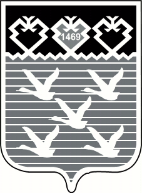 Чувашская РеспубликаАдминистрациягорода ЧебоксарыПОСТАНОВЛЕНИЕ90Димитриева Надежда ГеннадьевнаСпециалист-эксперт отдела охраны детства администрации Калининского района города Чебоксары91Осипова Наталия ПетровнаГлавный специалист-эксперт отдела охраны детства администрации Калининского района города Чебоксары